Pollinator Scavenger HuntContest Entry FormSubmit your entry by September 1, 2019A good scavenger is sharp-eyed and clever at catching things. In this contest, you’ll be catching bugs digitally. EachAnd a photo of a flower they planted for a pollinator andcontestant must get a photo of each of the four insects below:	a bee or butterfly bath they made.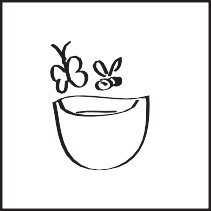 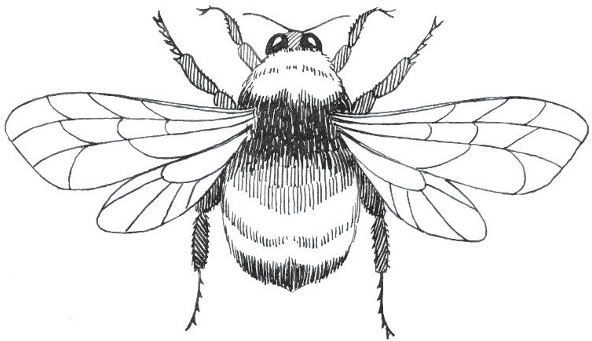 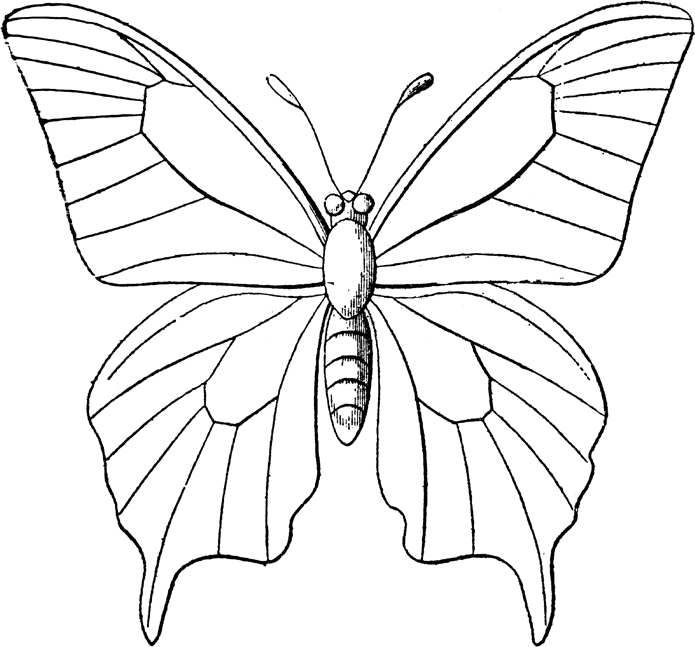 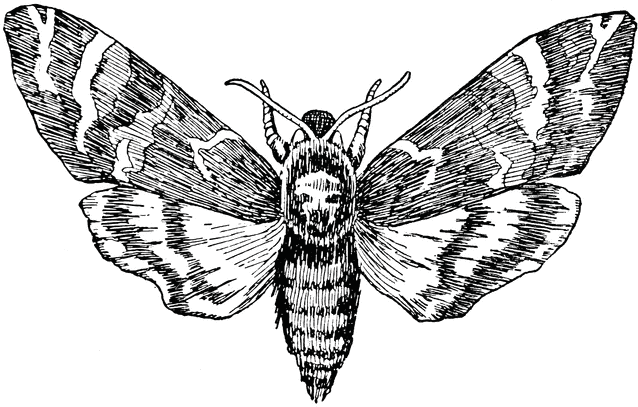 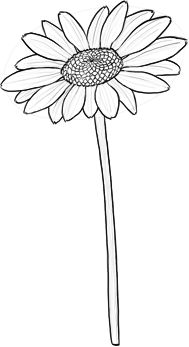 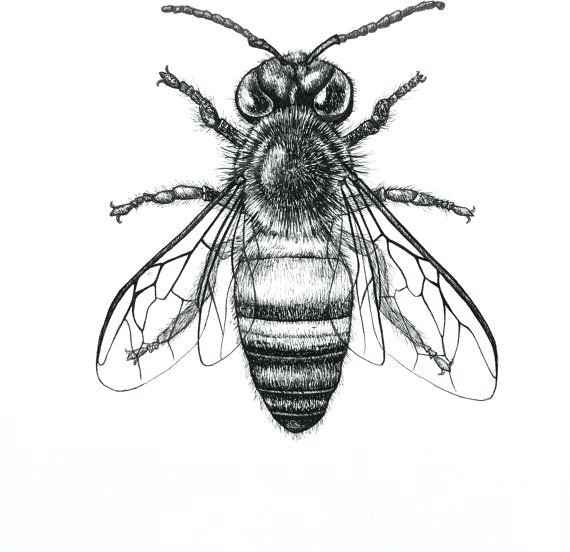 Bumblebee	Butterfly	Moth	Plant a flower	Make a bee bathTo be eligible for this contest, you must be a student in grades K-5 attending public, private or home school in of either the Lake Oswego or West Linn/Willsonville school districts.Your School Name:	 	To enter the drawing for prizes, please attach this form and the 6 photos of what you found on your scavenger hunt and email it all to B4theBees@gmail.com.Scavenger’s Name    	Parent or guardian’s info  Name    	email   	Phone  	Prefer?	text	emailThank you for making a positive addition to the habitat for our bees and butterflies!Because of actions like yours, more healthy pollinators will move into your neighborhood.The prize drawing will be done on Sept 7th. You’ll receive a text or email if your name was drawn!Any questions? Find insect hunting tips and contest FAQ at www.plant4pollinators.com contact person: Carol Yamada	B4thebees@gmail.com